Station 1: SNOW SCULPTURESEQUIPMENT: 30-50 Plastic Cups, YouTube DemonstrationSET-UP: Neatly scatter cups into a nice pile.OBJECTIVE: Build a creative sculpture using the cups.DESCRIPTION:  Use the cups to create your sculpture.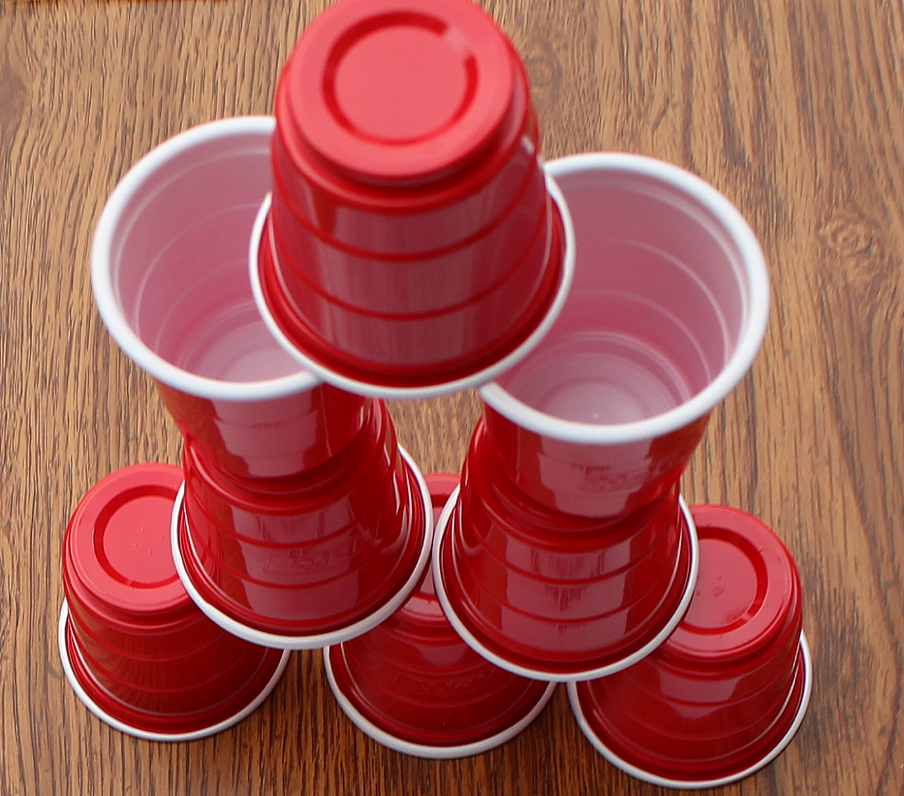 Station 2: GINGERBREAD RUNEquipment: Gingerbread cutouts, 2 spots, YouTube DemonstrationSet-up: Gingerbread cutouts upside down 15 paces away from the 2 spots.If playing with a partner, each partner has a spot for collecting gingerbread men.If playing solo, alternate spots as you collect gingerbread men.Objective: To collect enough gingerbread points to beat the opponent.Description:Use the movements below to collect a gingerbread cutout piece.Take turns placing the gingerbread pieces onto each of the spots.Once all gingerbread pieces are collected select a pile from one of the spots and count the number of buttons each gingerbread man has. Now, double this number to get your score.Take the pieces from the other spot and count the number of wiggly stripes piece has. This total represents your opponent’s score. If your score is higher, celebrate with 5 star-jumps. If your score is lower, hold a plank for a 10-count.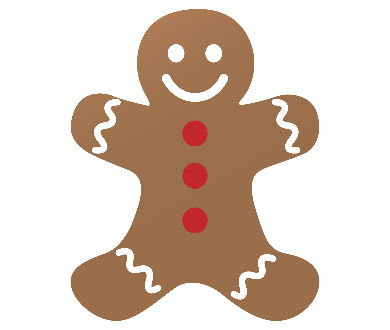 Station 3:
MARSHMALLOW MADNESS Equipment: Bucket (or cup), Fluff Balls (or cotton balls), YouTube DemonstrationSet-up: Place the balls 10 paces away from the bucket.Objective: To fill your bucket/cup with all the fluff/cotton balls.Description:You are hungry as a bear. Use a bear walk to move to the ball pile.Use a finger and thumb to grip a ball then run back and drop this marshmallow into your cup of hot cocoa.Repeat the process, but each time you must use a different finger to grip a marshmallow (ex. if you used your index finger and thumb previously, then you can use a pinky and thumb).Station 4: CANDY CANE LANE Equipment: 6 Noodles, 6 Spots, YouTube DemonstrationSet-up: Place the spots in a zig-zag pattern. Lay a noodle on each spot.Objective: To stand a noodle on each spot and move through the obstacle as quickly as possible.Description:You must first get a noodle to stand vertically on each spot.Once all 6 noodles are standing, weave through the obstacle making sure not to knock any over. LapMovementLapMovement1Skip5Hop (Right)2Gallop6Hop (Left)3Jump7Slide (to Right)4Run8Slide (to Left)